First Name of Application CV No 1648248Whatsapp Mobile: +971504753686 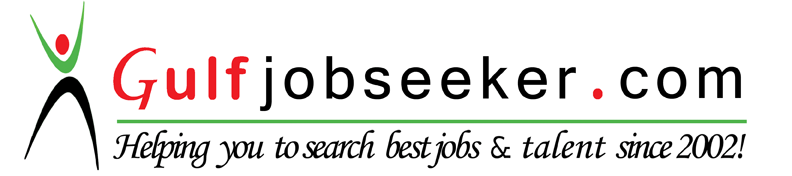 To get contact details of this candidate Purchase our CV Database Access on this link.http://www.gulfjobseeker.com/employer/services/buycvdatabase.phpOBJECTIVE I am currently looking for a full time position in an environment that offers a greater challenge, increased benefits for my family, and the opportunity to help the company advance efficiently and productivelyEducational BackgroundMay 2009 – June 2014 Bachelor of Science in Information Technology, University of the Assumption  	Work ExperienceOctober 2008 to present, Tolentino Photo and Video - Layout Artist, Editor, Photographer, Computer Technician Operates Tarpaulin MachineLayout Artist and Picture Editor Editing/ Printing Pictures for ID, Passport, Photo shoots,BrochureMaking Collages compiled in albumsSet-up Photobooth Substitute Photographer in the absence of the Official Photographer June to October,2013  Social Security System (SSS) - Data Encoder/ Staff AssistantResponsible in Processing of claims of members.		 	      Verified accuracy of data in the system.Upload and download reports as required by management.Diagnose and troubleshoot computer system.Terminate and connect electrical wiring and electronic circuits.February to May, 2013 Xavier Computer Center – IT Support/ CCTV InstallerIT Support				Provided technical assistance to customers on inbound telephone tech support calls.Used remote access to perform troubleshooting when needed.Walked customers through step-by-step process for troubleshooting hardware issues.Assisted customers with anti-virus program installations and virus removals.Used good problem-solving skills for troubleshooting problems.Used great customer-service skills.Installed and maintained company's computer systems and network.Performed upgrades and installed updates.Completed troubleshooting and repair when computers had problems.Assisted office staff with computer application questions.Conducted computer technology training with all new staff.Recommended computer products and applications to improve productivity.CCTV InstallerStrong experience in installing CCTV devices                                                                                     Monitored the cameras that were installed in the system with the help of the wireless data transfers.Prepared equipments for installation by gathering all the necessary equipments, tools and suppliesAugust 2010 to December, 2012 Student Assistant Maintained the condition of the computer as a Computer Room-in-charge. Achievements22 March, 2013  Computer Hardware ServicingTechnical  Education and Skills DevelopmentNational Certification II  Certificate No. 13030502009518Personal Information: Birthdate			: October 1, 1991		Age			: 24	Gender			: Male	Religion			: Roman Catholic	Citizenship		: Filipino	Dialect			: English/TagalogGood in oral and written communication using English and Filipino.Can work long hours in a stressful environment.With knowledge in networking and PC trouble shooting.Proficient in the following software:Operating System		: Win98, Win XP, Win2000, Win2000 Advanced Server, WinNTProgramming language	: Visual Basic DBMS			: MS Access, SQL Server 2000, Oracle 9Web Development Tools	: FrontPage, HTML, Macromedia Flash/Dreamweaver/FireworksReport Formatting Tools	: Crystal Report 8.5Graphic Design                 	: Adobe Photoshop, Adobe Image Ready, Corel DrawOthers			: MS Office, Ability Office, Open Office, Visio Professional Seminars AttendedStudent Conference on Information Technology Education (SCITE) Bren Z. Guiao Convention Center, City of San Fernando, Pampanga February 01, 2013 Information Technology Trends Getting Acquainted with PHP University of the Assumption September 27, 2012 Students Assembly on I.T Education (SAITE) SM City Baliwag, Baliwag, Bulacan August 26, 2011 .